Faculty Office ofManagement SciencesTel: (031) 373 5441Fax: 086 674 1216Box 1334, Durban 4000B. TECH, M. TECH and D. TECH APPLICATION FORM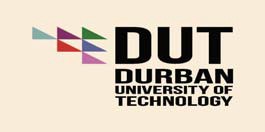 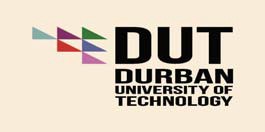 Please attach the following documents to your application:▸ 	Certified copy of your Diploma/Degree and any further academic qualifications you may have.▸ 	Certified copy of your Matric certificate▸ 	Certified copy of ID Document/Passport▸ 	Completed Indemnity form (below)▸ 	International applicants with foreign qualifications are required to have their qualifications assessed to confirm that they are equivalent to a South African qualification. This evaluation is carried out by SAQA (South African Qualifications Authority). Ask Prof Harris or Dr Kaye for more details.DECLARATION BY APPLICANTI,  	(name and surname ) the undersigned applicant, declare that all the information supplied is true and that none of the information requested has been withheld. I understand that an incomplete application will not be processed. I understand that the department applies selection procedures and that offers of places may be withdrawn if the conditions are not met or if the University discovers that I have provided false information in my application for admission.Signature of Applicant:.................................................................. 	Date :...................................FOR ACADEMIC DEPARTMENT USE ONLYPLEASE NOTE THAT IF CONFERMENT OF STATUS IS REQUIRED THE FORM MUST ACCOMPANY THIS APPLICATIONI, ………………………………………………………………………………………………………………………………………………………………………. (HOD name) am accepting the student into the programme.  I have checked that the applicant has signed and completed all the information on this form.  I have also checked that all the documents requested have been submitted and are attached to the form. Missing information and documents will nullify this application.Signature of HOD: ................................................................................... 	Date:…………………………………………..NB: Please stamp this application with your departmental stamp to validate the decision.*Statistical details for Government useDUT STUDENT NUMBERDUT STUDENT NUMBERDUT STUDENT NUMBERDUT STUDENT NUMBERDUT STUDENT NUMBERDUT STUDENT NUMBERRegistration YearRegistration YearRegistration YearRegistration YearRegistration YearRegistration YearRegistration YearTITLEMRMRMSMSMRSMRSMISSMISSMISSOther ……..Other ……..Other ……..Other ……..Other ……..Other ……..Other ……..SURNAMESURNAMESURNAMESURNAMESURNAMESURNAMEINITIALSINITIALSFULL NAMESFULL NAMESFULL NAMESFULL NAMESFULL NAMESFULL NAMESFULL NAMESDATE OF BIRTHDATE OF BIRTHDATE OF BIRTHDATE OF BIRTHDATE OF BIRTHDAY 	MONTH 	YEARDAY 	MONTH 	YEARDAY 	MONTH 	YEARDAY 	MONTH 	YEARDAY 	MONTH 	YEARDAY 	MONTH 	YEARDAY 	MONTH 	YEARDAY 	MONTH 	YEARDAY 	MONTH 	YEARDAY 	MONTH 	YEARDAY 	MONTH 	YEARDAY 	MONTH 	YEARIDENTITY/PASSP ORT NUMBERIDENTITY/PASSP ORT NUMBERIDENTITY/PASSP ORT NUMBERIDENTITY/PASSP ORT NUMBERIDENTITY/PASSP ORT NUMBERIDENTITY/PASSP ORT NUMBERIDENTITY/PASSP ORT NUMBERDATE OF BIRTHDATE OF BIRTHDATE OF BIRTHDATE OF BIRTHDATE OF BIRTHIDENTITY/PASSP ORT NUMBERIDENTITY/PASSP ORT NUMBERIDENTITY/PASSP ORT NUMBERIDENTITY/PASSP ORT NUMBERIDENTITY/PASSP ORT NUMBERIDENTITY/PASSP ORT NUMBERIDENTITY/PASSP ORT NUMBERMarital StatusMarital StatusMarital StatusMarital StatusMarital StatusMaiden NameMaiden NameMaiden NameMaiden NameMaiden NameMaiden NameMaiden NameMaiden NameGender *Gender *Gender *Gender *Gender *State any disabilityState any disabilityState any disabilityState any disabilityState any disabilityHome Language *Home Language *Home Language *Home Language *Home Language *Home Language *Home Language *Home Language *Religion *Religion *Religion *Religion *Religion *Occupation *Occupation *Occupation *Occupation *Occupation *Population group*Population group*Population group*Population group*Population group*Population group*Population group*Population group*Citizenship *Citizenship *Citizenship *Citizenship *Citizenship *Country of origin *Country of origin *Country of origin *Country of origin *Country of origin *What were you doing last year?What were you doing last year?What were you doing last year?What were you doing last year?What were you doing last year?What were you doing last year?What were you doing last year?What were you doing last year?Last institution registered atLast institution registered atLast institution registered atLast institution registered atLast institution registered atPOSTAL ADDRESSPOSTAL ADDRESSPOSTAL ADDRESSPOSTAL ADDRESSPOSTAL ADDRESSPOSTAL ADDRESSPOSTAL ADDRESSPOSTAL CODEPOSTAL CODEPOSTAL CODEPOSTAL CODEPOSTAL CODETelephone (Home)Telephone (Home)Telephone (Home)Telephone (Home)Telephone (Home)CodeCodeNumberNumberNumberNumberCellphoneCellphoneCellphoneCellphoneTelephone (Work)Telephone (Work)Telephone (Work)Telephone (Work)Telephone (Work)CodeCodeNumberNumberNumberNumberE‐MailE‐MailE‐MailE‐MailNext of Kin NameNext of Kin NameNext of Kin NameNext of Kin NameNext of Kin NameNext of Kin contact numberNext of Kin contact numberNext of Kin contact numberNext of Kin contact numberNext of Kin contact numberNext of Kin contact numberNext of Kin contact numberNext of Kin contact numberNext of Kin contact numberNext of KinAddressNext of KinAddressNext of KinAddressNext of KinAddressNext of KinAddressWHAT PROGRAMME ARE YOU APPLYING FOR (eg B‐TECH: MANAGMENT, M‐TECH: QUALITY)WHAT PROGRAMME ARE YOU APPLYING FOR (eg B‐TECH: MANAGMENT, M‐TECH: QUALITY)WHAT PROGRAMME ARE YOU APPLYING FOR (eg B‐TECH: MANAGMENT, M‐TECH: QUALITY)WHAT PROGRAMME ARE YOU APPLYING FOR (eg B‐TECH: MANAGMENT, M‐TECH: QUALITY)WHAT PROGRAMME ARE YOU APPLYING FOR (eg B‐TECH: MANAGMENT, M‐TECH: QUALITY)WHAT PROGRAMME ARE YOU APPLYING FOR (eg B‐TECH: MANAGMENT, M‐TECH: QUALITY)WHAT PROGRAMME ARE YOU APPLYING FOR (eg B‐TECH: MANAGMENT, M‐TECH: QUALITY)WHAT PROGRAMME ARE YOU APPLYING FOR (eg B‐TECH: MANAGMENT, M‐TECH: QUALITY)WHAT PROGRAMME ARE YOU APPLYING FOR (eg B‐TECH: MANAGMENT, M‐TECH: QUALITY)WHAT PROGRAMME ARE YOU APPLYING FOR (eg B‐TECH: MANAGMENT, M‐TECH: QUALITY)WHAT PROGRAMME ARE YOU APPLYING FOR (eg B‐TECH: MANAGMENT, M‐TECH: QUALITY)WHAT PROGRAMME ARE YOU APPLYING FOR (eg B‐TECH: MANAGMENT, M‐TECH: QUALITY)WHAT PROGRAMME ARE YOU APPLYING FOR (eg B‐TECH: MANAGMENT, M‐TECH: QUALITY)WHAT PROGRAMME ARE YOU APPLYING FOR (eg B‐TECH: MANAGMENT, M‐TECH: QUALITY)WHAT PROGRAMME ARE YOU APPLYING FOR (eg B‐TECH: MANAGMENT, M‐TECH: QUALITY)PhD or Master’s in Public Management - Peace Studies (select one) MasterPhD or Master’s in Public Management - Peace Studies (select one) MasterPhD or Master’s in Public Management - Peace Studies (select one) MasterPhD or Master’s in Public Management - Peace Studies (select one) MasterPhD or Master’s in Public Management - Peace Studies (select one) MasterPhD or Master’s in Public Management - Peace Studies (select one) MasterPhD or Master’s in Public Management - Peace Studies (select one) MasterPhD or Master’s in Public Management - Peace Studies (select one) MasterPhD or Master’s in Public Management - Peace Studies (select one) MasterPhD or Master’s in Public Management - Peace Studies (select one) MasterPhD or Master’s in Public Management - Peace Studies (select one) MasterPhD or Master’s in Public Management - Peace Studies (select one) MasterPhD or Master’s in Public Management - Peace Studies (select one) MasterPhD or Master’s in Public Management - Peace Studies (select one) MasterPhD or Master’s in Public Management - Peace Studies (select one) MasterPhD or Master’s in Public Management - Peace Studies (select one) MasterPhD or Master’s in Public Management - Peace Studies (select one) MasterYEAR/SYEAR/SYEAR/SYEAR/SCURRENT / PREVIOUS TERTIARY STUDIESCURRENT / PREVIOUS TERTIARY STUDIESCURRENT / PREVIOUS TERTIARY STUDIESCURRENT / PREVIOUS TERTIARY STUDIESCURRENT / PREVIOUS TERTIARY STUDIESCURRENT / PREVIOUS TERTIARY STUDIESCURRENT / PREVIOUS TERTIARY STUDIESCURRENT / PREVIOUS TERTIARY STUDIESCURRENT / PREVIOUS TERTIARY STUDIESCURRENT / PREVIOUS TERTIARY STUDIESCURRENT / PREVIOUS TERTIARY STUDIESCURRENT / PREVIOUS TERTIARY STUDIESCURRENT / PREVIOUS TERTIARY STUDIESCURRENT / PREVIOUS TERTIARY STUDIESCURRENT / PREVIOUS TERTIARY STUDIESCURRENT / PREVIOUS TERTIARY STUDIESCURRENT / PREVIOUS TERTIARY STUDIESCURRENT / PREVIOUS TERTIARY STUDIESCURRENT / PREVIOUS TERTIARY STUDIESCURRENT / PREVIOUS TERTIARY STUDIESCURRENT / PREVIOUS TERTIARY STUDIESCURRENT / PREVIOUS TERTIARY STUDIESCURRENT / PREVIOUS TERTIARY STUDIESCURRENT / PREVIOUS TERTIARY STUDIESCURRENT / PREVIOUS TERTIARY STUDIESCURRENT / PREVIOUS TERTIARY STUDIESCURRENT / PREVIOUS TERTIARY STUDIESCURRENT / PREVIOUS TERTIARY STUDIESFROMTOTOTOINSTITUTIONINSTITUTIONINSTITUTIONINSTITUTIONINSTITUTIONINSTITUTIONINSTITUTIONINSTITUTIONINSTITUTIONQUALIFICATION NAMEQUALIFICATION NAMEQUALIFICATION NAMEQUALIFICATION NAMEQUALIFICATION NAMEQUALIFICATION NAMEQUALIFICATION NAMEQUALIFICATION NAMESTUDENT NUMBERSTUDENT NUMBERSTUDENT NUMBERSTUDENT NUMBERSTUDENT NUMBERQUALIFICATION COMPLETEQUALIFICATION COMPLETEQUALIFICATION COMPLETEQUALIFICATION COMPLETEAWAITING RESULTSAWAITING RESULTSYESYESNONOYESNOYESYESNONOYESNOAre you enrolled or do you intend enrolling at another institution while studying at DUT?Are you enrolled or do you intend enrolling at another institution while studying at DUT?Are you enrolled or do you intend enrolling at another institution while studying at DUT?Are you enrolled or do you intend enrolling at another institution while studying at DUT?Are you enrolled or do you intend enrolling at another institution while studying at DUT?Are you enrolled or do you intend enrolling at another institution while studying at DUT?Are you enrolled or do you intend enrolling at another institution while studying at DUT?Are you enrolled or do you intend enrolling at another institution while studying at DUT?Are you enrolled or do you intend enrolling at another institution while studying at DUT?Are you enrolled or do you intend enrolling at another institution while studying at DUT?Are you enrolled or do you intend enrolling at another institution while studying at DUT?Are you enrolled or do you intend enrolling at another institution while studying at DUT?Are you enrolled or do you intend enrolling at another institution while studying at DUT?Are you enrolled or do you intend enrolling at another institution while studying at DUT?Are you enrolled or do you intend enrolling at another institution while studying at DUT?Are you enrolled or do you intend enrolling at another institution while studying at DUT?Are you enrolled or do you intend enrolling at another institution while studying at DUT?Are you enrolled or do you intend enrolling at another institution while studying at DUT?Are you enrolled or do you intend enrolling at another institution while studying at DUT?Are you enrolled or do you intend enrolling at another institution while studying at DUT?Are you enrolled or do you intend enrolling at another institution while studying at DUT?Are you enrolled or do you intend enrolling at another institution while studying at DUT?Are you enrolled or do you intend enrolling at another institution while studying at DUT?Are you enrolled or do you intend enrolling at another institution while studying at DUT?Are you enrolled or do you intend enrolling at another institution while studying at DUT?Are you enrolled or do you intend enrolling at another institution while studying at DUT?Are you enrolled or do you intend enrolling at another institution while studying at DUT?Are you enrolled or do you intend enrolling at another institution while studying at DUT?Are you enrolled or do you intend enrolling at another institution while studying at DUT?Are you enrolled or do you intend enrolling at another institution while studying at DUT?YESNOOffice use:Office use:Office use:Web detailsCaptured by:Web detailsCaptured by:Web detailsCaptured by:Web detailsCaptured by:Web detailsCaptured by:Web detailsCaptured by:Date captured:Date captured:Date captured:Date captured:Date captured:Date captured:Date captured:Date captured:Date captured:Biographical details:Biographical details:Biographical details:Biographical details:Biographical details:Biographical details:Biographical details:Biographical details:Biographical details:Date captured:Date captured:Date captured:Date captured:Date captured:Date captured:Date captured:Date captured:Date captured: